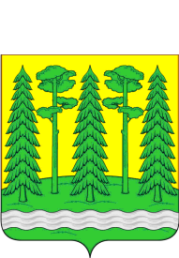 Комитет образованияАдминистрация Хвойнинского муниципального районаПРИКАЗот 13.10.2020  №   154                                                              р.п. ХвойнаяОб итогах  районного конкурса агитбригад «За здоровый образ жизни»        В соответствии с положением о проведении  конкурса, утвержденного приказом от 14.09.2020 №124 «О районном конкурсе агитбригад «За здоровый образ жизни» (протокол от 12.10.2020) 	ПРИКАЗЫВАЮ: Признать победителями:1 место:- команду Муниципального автономного общеобразовательного учреждения  средняя  школа п.Юбилейный;2 место:- команду Муниципального автономного общеобразовательного учреждения  «Средняя  школа № 2 им. Е.А. Горюнова п. Хвойная».     3 место:- команду Муниципального автономного общеобразовательного учреждения  «Средняя  школа с.Анциферово»- команду Муниципального автономного общеобразовательного учреждения  «Средняя  школа с.Песь».2. Наградить дипломом  за участие команду: Муниципального автономного общеобразовательного учреждения  «Средняя  школа с.Левоча». 4. Контроль за исполнением возложить на ведущего служащего комитета образования Ольховскую М.В.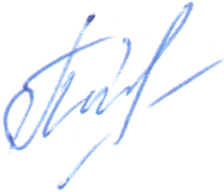 Председатель комитета образования                                                       Т.А. Павлушина